OOccupiers’ Liability Act 1985Portfolio:Attorney GeneralAgency:Department of JusticeOccupiers’ Liability Act 19851985/05228 Oct 198525 Nov 1985Reprinted as at 26 Jul 2002 Reprinted as at 26 Jul 2002 Reprinted as at 26 Jul 2002 Reprinted as at 26 Jul 2002 Reprint 2 as at 8 May 2015 Reprint 2 as at 8 May 2015 Reprint 2 as at 8 May 2015 Reprint 2 as at 8 May 2015 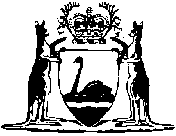 